Н А К А З Від 20.02.2019   № 51Про призначення керівника служби охорони праці в Управлінні освітиВідповідно до вимог Закону України «Про охорону праці», «Типового положення про службу охорони праці», затвердженого наказом Міністерства соціальної політики України від 31.01.2017 № 148, зареєстровано в Міністерстві юстиції України 21 лютого 2017 №236/30104,  «Положення про організацію роботи з охорони праці та безпеки життєдіяльності учасників освітнього процесу в установах і закладах освіти», затвердженого наказом Міністерства освіти і науки України від 26.12.2017 № 1669, зареєстрованим в Міністерстві юстиції України 23.01.2018 № 100/31552НАКАЗУЮ:1. Призначити керівником служби охорони праці Управління освіти інженера з охорони праці Ковтун К.Б.2. Затвердити Положення про службу охорони праці Управління освіти адміністрації Основ’янского району Харківської міської ради (додається). 3. Інженеру з охорони праці Ковтун К.Б. у своїй діяльності керуватися Положенням, міжгалузевими і галузевими нормативними актами з охорони праці.  4.  Завідувачу ЛКТО Остапчук С.П. розмістити даний наказ на сайті Управління освіти.                                                                                                                   До 23.02.2019   5.   Контроль за виконанням  наказу покласти на заступника начальника Управління освіти О.В. Прохоренко.   Начальник Управління освіти			 	                          О.С. НижникЗ наказом ознайомлені:Прохоренко О.В.Ковтун К.Б.Остапчук С.П.Лашина Н.В.Ковтун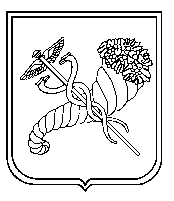 